中英文翻译对照 Chinese- English term translationsIntensifier 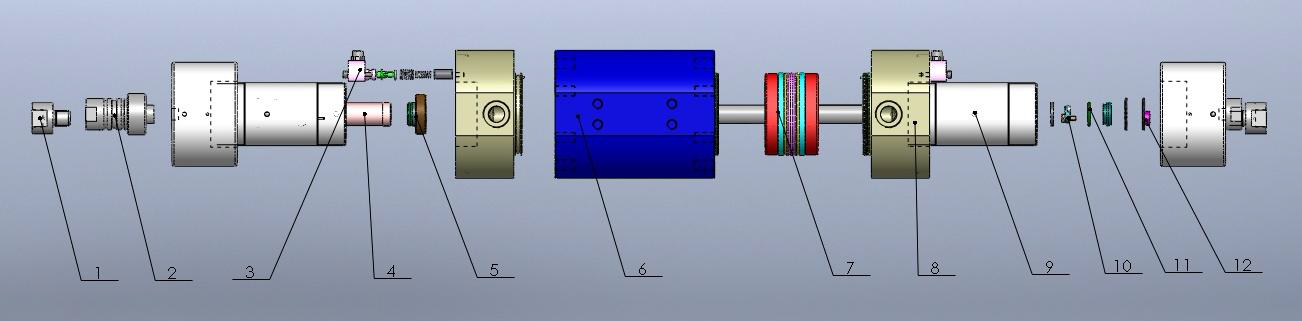 编号中文名Chinese 英文名（旧译）English (old version)英文名（新译）English (new version)产品编号Series number1单向阀高Outlet Check ValveCheck Valve Outlet Body2塞头Chock PlugCheck Valve Main Body3电器传感器Magnetic Sensor SwitchProximity Switch4活塞杆导向套Backup SleeveBackup Sleeve5高压环组合Seal Plunger+ Seal Hoop+ O-ringHigh Pressure Rings Package (HP Seal+ Seal Hoop+ UHP O- ring)110-20078-01016油缸体Low Pressure CylinderLow Pressure Cylinder7组合密封圈Obturating Rings AssemblyHigh Load Piston Seals17-900017-022328端盖End BellEnd Bell9高压缸High Pressure Cylinder AssemblyHigh Pressure Cylinder AssemblyG1203910高压导环Back Up Ring 1Back Up Ring 111O 型圈O- ringO- ring12高压环Back Up Ring 2Back Up Ring 2